Translation Investigation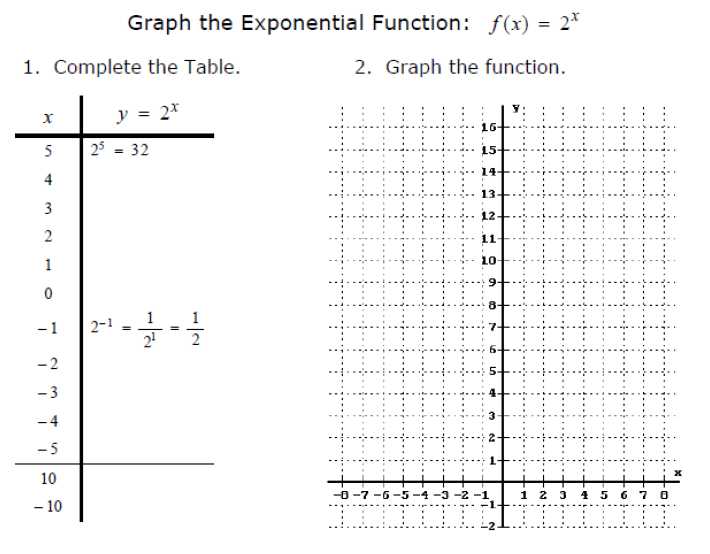 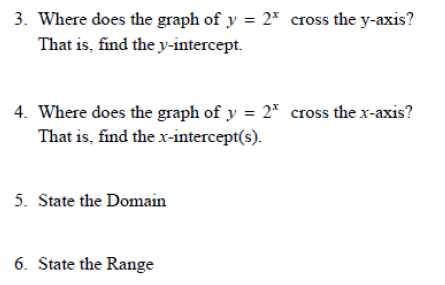 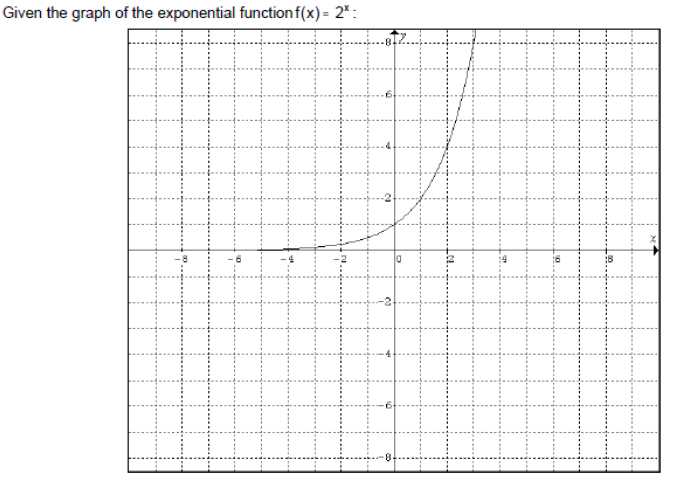 Graph the following functions on the coordinate plane above.  After graphing each function, describe the change from the parent function y = 2x.7.  Graph: y = 2x – 5 by making a table.  What change occurred from the parent graph y = 2x?  Where is the y-intercept now?  Where is the x-intercept now?8.  Graph y = 2x – 5 by making a table.  What change occurred from the parent graph y = 2x?  Where is the y-intercept now?  Where is the x-intercept now?9.  Graph y = 2x – 5 – 4 by making a table.  What change occurred from the parent graph y = 2x?  Where is the y-intercept now?  Where is the x-intercept now?10.  Graph: y = 2x + 3 by making a table.  What change occurred from the parent graph y = 2x?  Where is the y-intercept now?  Where is the x-intercept now?11.  Graph y = 2x +3 by making a table.  What change occurred from the parent graph y = 2x?  Where is the y-intercept now?  Where is the x-intercept now?12.  Graph y = 2x +3 + 4 by making a table.  What change occurred from the parent graph y = 2x?  Where is the y-intercept now?  Where is the x-intercept now?13.  Describe in your own words how to make a horizontal shift with an exponential function.  What does the general exponential function look like?14.  Describe in your own words how to make a vertical shift with an exponential function.  What does the general exponential function look like?15.  Describe in your own words how to make both a vertical and horizontal shift with an exponential function.  What does the general exponential function look like?X-Values-5-4-3-2-1012345Y-ValuesX-Values-5-4-3-2-1012345Y-ValuesX-Values-5-4-3-2-1012345Y-ValuesX-Values-5-4-3-2-1012345Y-ValuesX-Values-5-4-3-2-1012345Y-ValuesX-Values-5-4-3-2-1012345Y-Values